DKE, 7. razred,   10. TEDEN (25. 5. 2020 – 29. 5. 2020)Učiteljica: Lana Klopčič                        elektronski naslov: lana.klopcic@os-dob.siNavodila so le za 7.a in 7.c razred.Nadaljuj s pripravo izdelka. Tema izdelka so MNOŽIČNI MEDIJI, JAVNO MNENJE, OGLAŠEVANJE, MEDIJSKA PISMENOST. Preberi tudi snov v učbeniku od str. 89-93. Izberi si področje, ki te najbolj zanima in ga natančneje predstavi. Izdelek lahko oblikuješ kot enotno besedilo, lahko so posamezni odgovori v alinejah, lahko je zapis pripravljen v programih Word, Power point, Prezi. Po želji ga lahko opremiš še z drugačnimi odzivi, načini predstavitve, ki se ti zdijo pomenljivi in bi jih rad uporabil (strip, ilustracija, fotografija, slika s spleta, posnetek). Potrudi se čim bolj jasno izraziti svoje mnenje z uporabo nove terminologije.Vprašanja (usmeritev, lahko izbereš oz. dodaš  svoja vsebinska področja, ta vprašanja so namigi):Katere množične medije poznaš?Si morda opazil, da so imeli v času epidemije covid -19 v Sloveniji mediji še pomembnejšo vlogo kot sicer? Kakšno?Ali spremljaš množične medije? Katere?Kakšen je pomen množičnih medijev v današnji družbi?Se spomniš trditve, ko smo obravnavali proces socializacije :mediji so pomemben dejavnik socializacije posameznika? Se strinjaš? Zakaj? Kaj je javno mnenje? Kakšna je vloga medijev pri oblikovanju javnih in zasebnih stališč?Kaj pomeni izraz, da si medijsko pismen? Kdaj smo medijsko pismeni?Kako ocenjuješ medijsko pismenost osnovnošolcev v Sloveniji?Kaj je oglaševanje?Kaj je prikrito oglaševanje ( *v posnetku infodrom spodaj)? Kakšne oglase poznaš?Kje opaziš oglaševanje v svojem vsakdanu?Kaj pomeni, če je določen posameznik žrtev oglaševanja? Poznaš kakšen primer?Spodaj so posnetki, ki ti lahko pomagajo kot izhodišče za tvoj izdelek.MEDIJI:https://www.youtube.com/watch?v=-vqFTAdJOnAhttps://www.youtube.com/watch?v=8gZTr7t3-Q0https://www.youtube.com/watch?v=jQdR7LkrtE8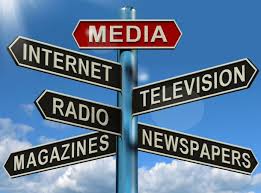 OGLAŠEVANJE:https://www.youtube.com/watch?v=x6kebBiv0mshttps://www.youtube.com/watch?v=wneDKHAiZig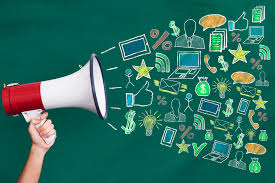 Svoj izdelek mi prosim posreduj do petka, 29. 5. 2020, na moj elektronski naslov, hvala.